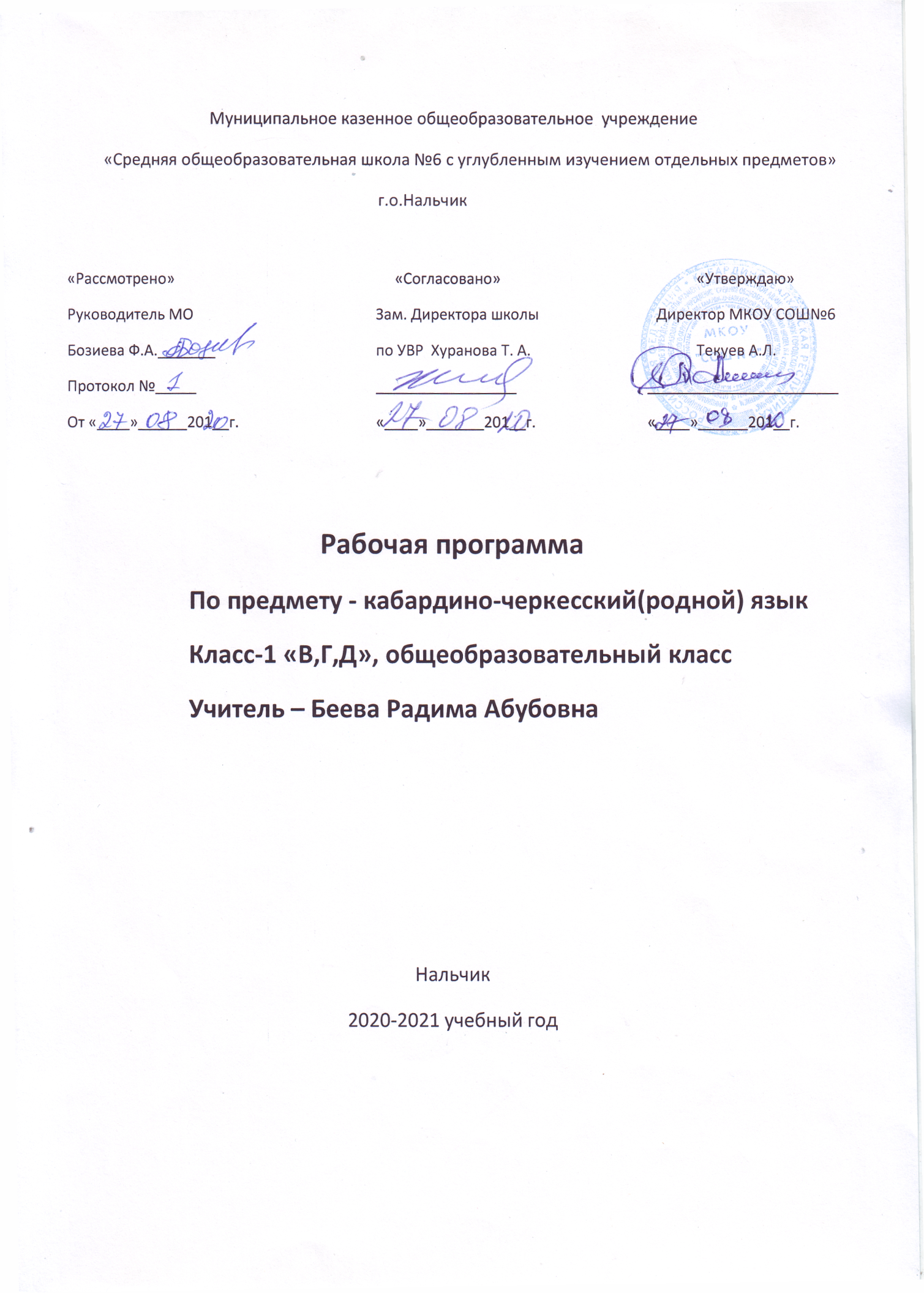 1.Пояснительная запискаРабочая программа по кабардино-черкесскому языку для обучающихся 1 класса составлена в соответствии с нормативными документами:Федеральный закон от 29 декабря 2012 года № 273-ФЗ «Об образовании в Российской Федерации».Закон Кабардино-Балкарской Республики от 24 апреля 2014 года №23-РЗ «Об образовании».Федеральный государственный образовательный стандарт; ФГОС основного общего образования утвержден приказом Минобрнауки России от  17.12.2010 №1897. ФГОС №1577 от 31 декабря . (с изменениями)Письма Министерства просвещения, науки и по делам молодежи КБР от 27.08.2018г. № 22- 01-13/5919 «О наименовании учебных предметов предметных областей «Родной язык и литературное чтение на родном языке»;Примерная образовательная программа по учебному предмету  «Адыгэбзэ» (Кабардино- черкесский язык  (одобрена решением федерального  учебно- методического объединения по начальному образованию Протокол №2/18 от 31 января 2018 года  и 3/18 от 30 мая 2018 г.Основная образовательная программа начального образования МКОУ «СОШ №6»Учебный план МКОУ «СОШ №6»  на 2020-2021 учебный год. Список учебников соответствующий Федеральному перечню учебников обеспечивающие учет региональных  и этнографических особенностей субъекторв РФ , утвержденных, рекомендованных  Министерства просвещения  РФ от 28.12.2018 г.№345  к использованию в образовательном процессе в образовательных учреждениях на 2020-2021 уч. год; Куготов Л.Т., Захохов Л.Г.  Азбука 1 класс. Нальчик, 2015г.Балова Л.Ф. Прописи к азбуке.  Нальчик, 2015г.Положение о рабочей программе МКОУ «СОШ №6» г.о. Нальчик. Учебный план  МКОУ «СОШ №6»  предусматривает  изучение кабардино- черкеского  языка в 1 классе 3 часа в неделю и 99 часов в год.Егъэджэнымкiэ мурадхэр:Зызымыхъуэж мураду адыгэбзэр егъэджыным сытым дежи иIэр абы къызэфIигъэкIын хуейуэ гъащIэм къыхуигъэув къалэнхэр гъэзэщIэнырщ, икIи ар техуэу щытыпхъэщ «адыгэбзэ» предметым хуаIэ еплъыкIэм, бгъэдыхьэкIэм, абы нэхъыщхьэу хэлъ гупсысэхэм. ЦIыхухэр иризэпсалъэу, зэрызэпыщIауэ щытыным бзэр хуэунэтIынымкIэ мурадыр псоми зэхуэдэу (общеобразовательнэ) ягъуэтын хуей щIэныгъэхэмкIэ щыIэ Iэмалхэм я зы хэкIыпIэу ар увынырщ, абы езым къыхэкIыжу щытщ еджакIуэхэм бзэмкIэ нэгъуэщI IуэхущIафэ гуэрхэми щаIэ зэфIэкIхэм хэгъэхъуэн, зегъэужьын, зэпыщIа зэрыхъу Iэмэпсымэу бзэр къызэрагъэсэбэп щIыкIэхэр егъэфIэкIуэн, балигъхэр зыхэт (зыхэпсэукI) гъащIэм жыджэру хэтыфын папщIэ, зыхуеинум хуэдиз зыужьыныгъэ я бзэм игъуэтауэ зэрыщытыпхъэри. Нэхъ пыухыкIауэ а мурадхэр мыпхуэдэу бгъэбелджылы хъунущ: - сабийм псэкIэ зыхищIэхэр, и гурыгъу-гурыщIэхэр, зыхущIэкъур (зыхуэпабгъэр), къэзыухъуреихь дунейм хуиIэ еплъыкIэр псалъэм иIэ зэфIэкIхэмкIэ къэгъэлъэгъуэфын, къэIуэтэфын, нэхъыбэрэ къигъэсэбэп псалъэхэми нэхъ мащIэрэ къигъэсэбэпхэми я бжыгъэм хэгъэхъуэн;- зы лъэныкъуэкIэ, Iуэхугъуэ пыухыкIа гуэрым емыхьэлIауэ (емыпхауэ) бзэм и зэхэлъыкIэр зрагъэщIэкIэрэ, етIуанэ лъэныкъуэкIэ, бзэм и зэхэлъыкIэм теухуа Iуэхугъуэ пыухыкIа гуэр (псалъэ, тхыгъэ) гум ираубыдэкIэрэ, хьэл-щэным, нэмысым, хабзэм теухуа тхыгъэ зэпкърахкIэрэ е апхуэдэ гупсысэ зыхэлъ темэкIэ сочиненэ ятхкIэрэ я акъылым, гупсысэкIэм, гурыхуагъым набдзэгубдзаплъэу, езым зицIыхужу щытыным зегъэужьын, егъэфIэкIуэн, хэгъэхъуэн;- бзэм и зэхэлъыкIэмкIэ щIэныгъэ ебгъэгъуэткIэрэ, къебгъаджэкIэрэ еджакIуэхэм я къэухьым нэгъуэщI лъэныкъуэ псомкIи хэгъэхъуэн, зегъэ-ужьын;- еджэныгъэм ехьэлIа Iуэхугъуэ псомкIи яIэн хуей есэныгъэхэмрэ зэфIэкIхэмрэ егъэгъуэтын, зэфIэгъэувэн, зегъэужьын (тхылъым ирилэжьыныр, конспект зэхэлъхьэныр (щIыныр), псалъалъэ сыт хуэдэхэм иригъуэзэфыныр);- еджакIуэхэм яIурылъ бзэм зегъэужьын, абыхэм тхэнымкIи псэлъэнымкIи яIэ есэныгъэхэмрэ зэфIэкIхэмрэ хэгъэхъуэн, егъэфIэкIуэн (къеджэныр, едэIуэныр, тхэныр, псэлъэныр), бзэ къабзэ, шэрыуэ пIурылъыным пщалъэ хуэхъухэр егъэщIэн.Адыгэбзэр 1-нэ классхэм щегъэджыным къалэну  къегъэув:Адыгэбзэр пэщIэдзэ классхэм щыджыныр хуэунэтIащ мыпхуэдэ мурадхэр зэгъэхъулIэным:• школакIуэхэм я бзэм, я гупсысэкIэм, я зэхэщIыкIым зегъэужьыныр, здыхэт, зэпсалъэ(хэ)м елъытауэ бзэм и Iэмалхэр къыхихыфыныр, гукъэкIымрэ бзэр зэрызэхищIэмрэ егъэфIэкIуэныр;• адыгэбзэм и лексикэм, фонетикэм, грамматикэм ятеухуауэ щIэдзапIэ хъу щIэныгъэ етыныр; бзэм и къэхъугъэ яджхэр нэхъ къызэрыгуэкI дыдэу зэрызэпкърихыфын зэфIэкI хэлъхьэныр;• анэдэлъхубзэм пщIэ хуищIу, фIыуэ илъагъуу гъэсэныр, ар къабзэу хъума хъунымкIэ езым и пщэ къалэн къызэрыдэхуэр зэхегъэщIыкIым, къы-далъхуа псалъэр куууэ иджыным хуэущииныр, езым и бзэр зэрыригъэфIэкIуэным хущIэгъэкъуныр.Япэ классым адыгэбзэр  школым щегъэджынымк1э зыхуэдгъэувыж къалэнхэр:ЕджакIуэхэр Iэмал имыIэу егъэсэн хуейщ къэзыухъуреихь дунейр зэхищIэу, анализ ищIу, информацэм елэжьыфу, гуп хэту лэжьэфу, и пащхьэ къалэн пыухыкIа иригъэувэрэ абы хуэунэтIауэ лажьэу, игъэзащIэ лэжьыгъэм езыр кIэлыплъыжрэ хъуари мыхъуари зэхигъэкIыфу, мыхъуахэри щIэмыхъуар къихутэфу икIи ахэр зэригъэзэкIэжыфыну Iэмалхэри къыхуэгъуэту. Системно-деятельностнэ бгъэдыхьэкIэр хуэунэтIащ сыт и лъэныкъуэкIи ныбжьыщIэ цIыкIум и къэухьми и зэфIэкIми зегъэужьыным.  Къэгъэлъэгъуа мурадхэр   зыIэрыгъэхьа мэхъу еджакIуэм езым еджэныгъэм хуиIэ щытыкIэр, зыхуигъэувыж къалэныр, ар кызэргурыIуэр, езым и IуэхуеплъыкIэр (метапредметные универсальные учебные действия): еджакIуэм езым еджэныгъэм хуиIэ щытыкIэр (личностные), унэтIыныгъэ(регулятивные), щIэныгъэ иIэным, щIэуэ зыгуэр къищIэным хущIэкъуныр (познавательные), хуиту псалъэмакъым хэшэныр, псоми бгъэдыхьэкIэ къыхуигъуэтыныр (коммуникативные), бзэ, бзэщIэныгъэ, культуроведческэ компетенцэхэр щызыхалъхьэкIэ икIи абыхэм зыщрагъэужькIэ.ЕджакIуэм езым еджэныгъэм хуиIэ щытыкIэр (личностные)– бзэр лъэпкъ щэнхабзэр къэзыгъэлъагъуэ формэу зэрыщытыр, лъэпкъым и бзэмрэ и тхыдэмрэ быдэу зэрызэпыщIар, адыгэбзэм къыщхьэщыкIыныгъэу, гъэщIэгъуэнагъыу хэлъхэр къыбгурыIуэнырщ, бзэм дахэу, щэныфIэу урипсалъэу зыбгъэсэнырщ. Унэт1ыныгъэ(Регулятивные): «Азбукэ» учебникым ориентироваться щащIу егъэсэн. учебнэ зэдачэр и пащхьэ иригъэувэрэ абы елэжьу есэн; урокым щек1уэк1 1уэхугъуэм  тету лэжьэным хущ1экъун;щ1эныгъэ и1эным, щ1эуэ зыгуэр къищ1эным хущ1экъуныр.Познавательные: йода1уэ; зыхуеинухэр  щ1эныгъэр 1уэхухэмк1э къыгуры1уэу есэн;езыр-езыру зыхуеинухэр-тхылъым, тетрадым кърихыу, джакIуэхэм я дунейеплъыкIэмрэ, я къэухьымрэ зегъэужьын;хуиту псалъэмакъым хэшэн. Коммуникативнэ: ялэжь лэжьыгъэхэр псалъэмакъкIэ къаIуэтэжыфу есэн; упщ1эхэр итыфу; адрейхэм йода1уэ; упщ1эхэм жэуап ирет; езым и еплъык1э и1эжын;жи1эр яф1эщ ещ1ыф.Коммуникативнэ компетенцэр – бзэм къэгъэсэбэпыкIэу иIэ псоми, жьэрыIуатэбзэми тхыбзэми яхэлъын хуей культурэ лъабжьэми хуэIэрыхуэ ухъунырщ, еджакIуэр езым и ныбжь елъытауэ здыхэхуэ щытыкIэхэм бзэр къыщигъэсэбэпыфынырщ.Бзэ, бзэщIэныгъэ компетенцэр – бзэр дамыгъэ системэу икIи жылагъуэ къэхъугъэу къэзыгъэлъагъуэ щIэныгъэм ущыгъуэзэнырщ, ар зэрызэхэлъым, зэрызиужьым, зэрилажьэм хэщIыкIынырщ; бзэщIэныгъэр зищIысыр пщIэнырщ, адыгэбзэм елэжьа щIэныгъэлIхэр пцIыхунырщ; адыгэ литературэбзэм и хабзэ нэхъыщхьэхэм утетынырщ; еджакIуэхэм я бзэр псалъэ зэрызэхэткIи, грамматикэ ухуэкIэкIи нэхъ къулей щIынырщ; бзэм къыщы-хъухэр зэпкърыхыфынырщ; бзэм и псалъалъэ зэмылIэужьыгъуэхэр къэгъэсэбэпыфынырщ.Щ1эныгъэ егъэгъуэтын хуейр къызэрытпщытэну 1эмалхэм я системэ.Еджак1уэхэм я логическэ гупсысэк1эм зиужьын;еджак1уэхэр гущ1эгъулыуэ щытыным, я лъэпкъымрэ абы и хабзэхэмрэ къыщхьэщыжыным, яхъумэжыным хуэгъэсэн.Адыгэбзэр тэмэму егъэджа щыхъунур школыр гъащ1эм пыщ1ауэ щытмэщ, еджак1уэхэм бзэм ехьэл1ауэ я1э зэхэщ1ык1ыр зэпымыууэ егъэф1эк1уэным иужь итмэщ. псалъэуха щхьэхуэхэр зэхэлъхьэн (сурэтхэм къагъэлъагъуэм теухуауэ); зы темэк1э зэшэл1а псалъэуха зыбжанэ зэхэлъхьэн;   Япэ  классхэм  адыгэбзэмкIэ щагъуэт щIэныгъэхэм  нэхъ    мащIэ дыдэу Iэмал имыIэу къызэщIаубыдэн хуейхэр:ЕдэIуэныр. Псалъэмакъ зэхихыр къыгурыIуэныр.Псэлъэныр. Здыхэт, зэпсалъэ елъытауэ бзэм и Iэмалхэр жьэрыIуатэбзэм къыщыгъэсэбэпыныр. Зыгуэрым епсэлъэныр, и закъуэу псэлъэным хуэшэрыуэ хъуныр (зыгуэр тепсэлъыхьыным, хъыбар Iуэтэным, сабийхэм зыхащIыкI темэ гуэрым хэпсэлъыхьыфыным). ЦIыху хэтыкIэм ехьэлIа хабзэхэр зэгъэщIэныр (фIэхъус тыкIэ, сэлам ехыжыкIэ, къыпхуагъэгъуну лъэIуэныгъэ, фIыщIэ щIыныгъэ, лъэIукIэ зыхуэгъэзэныгъэ). КъэпсэлъыкIэ, интонацэ тэмэмым тетыныр.Къеджэныгъэр. Зыхуеджэ тхыгъэм, лэжьыгъэ къратым, пэжырытхэ хабзэ, нэгъуэщI убзыхуныгъэхэм къеджэнымрэ ахэр къыгурыIуэнымрэ. Хэчыхьауэ къеджэныр: зыхуей зэреджэн материалыр къигъуэтыфыныр.Тхэныр. Тхыгъэбзэмрэ жьэрыIуатэбзэмрэ зэщхьэщыгъэкIыныр. Псалъэухамрэ тхыгъэмрэ (текстымрэ) зэхэгъэщхьэхукIыныр. Тхыгъэм къытетхыкIыным. Къыздыпхуеджэр (къыбжаIэр) (псалъэу I5 – 20) пэжырытхэ хабзэ зэбгъэщIахэм тету птхыныр. Текстым тхыгъэкIэ утепсэлъыхьыжыныр (хъыбарым, къетхэкIыным щыщ зыхэлъ хъыбырым).; хъуэхъу, письмо зэхэлъхьэныр (компьютерыр къэбгъэсэбэпуи).  Способы оценки планируемых результатов образовательного процессаЕзанэ классым еджакIуэхэр щегъэджэныр Iыхьищу бгуэш хъунущ: КъеджэкIэмрэ тхэкIэмрэ щыхуагъэхьэзыр лъэхъэнэм къызэщIеубыдэ (сыхь. 9):Псалъэмрэ псалъэухамрэ. Дамыгъэ итхъахэр къагъэсэбэпаурэ бзэр псалъэухахэу, псалъэухахэр псалъэу, псалъэхэр пычыгъуэ-пычыгъуэу зэпаудыфу хуэм-хуэмурэ еджакIуэхэр егъэсэн.Пычыгъуэр, ударенэр. Псалъэр пычыгъуэкIэрэ зэпыгъэщхукIын (зэпыудын), псалъэм ударенэр тегъэувэн (ударенэр макъкIэ къыхэгъэщхьэхукIын, ударенэр зытелъ пычыгъуэр нэхъ хэкъузауэ къэпсэлъаурэ), псалъэухам иIэ щытыкIэр, псалъэр зэрызэхэт пычыгъуэ бжыгъэр еджакIуэхэм къахутэфу егъэсэн хуейщ.Макъхэмрэ хьэрфхэмрэ. Адыгэбзэм и макъэхэм щыгъэгъуэзэн, щызэхэпхкIи къыщупсэлъкIи макъзешэхэмрэ макъ дэкIуашэхэмрэ (дэгухэмрэ жьгъыжьгъхэмрэ) зэхэгъэкIыфу егъэсэн: макъыр къыщапсэлъкIэ жьэ кIуэцIым хьэуар хуиту къыжьэдэкIрэ абы зыгуэр пэщIэуэрэ, макъзешэхэм пычыгъуэ къагъэхъуу зэрыщытыр егъэщIэн.Псалъэм макъ щхьэхуэхэр къыхэгъэщхьэхукIын (макъзешэ, макъ дэкIуашэ), псалъэр зэрызэхэт пычыгъуэхэмрэ макъхэмрэ яхузэпкъырыхын (псалъэм хэт макъхэм я бжыгъэр, ахэр зэрызэкIэлъыхьар, яIэ щытыкIэхэр IупщI щIын, ударенэр зытелъ пычыгъуэр къыхэгъэщхьэхукIын, псалъэм и къэпсэлъыкIэмрэ и тхыкIэмрэ зэхуэхьын, ар зэрызэхэт пычыгъуэхэмрэ макъхэмрэ къыщыгъэлъэгъуа схемэм иригъуазэурэ).Макъхэр хэту псалъэ гуэрхэр къэгупсысын, псалъэм и къэпсэлъыкIэмрэ (абы и IукIэмрэ) ар зэрызэхэт макъхэм хуащIа схемэмрэ зэрызэхуэкIуэр гъэбелджылын.Мы лъэхъэнэм и Iэмал нэхъыщхьэр псалъэр зэрызэхэт макъхэмкIэ зэпкъырыхынырщ, макъхэр псалъэу зэхэгъэувэнырщ, еджакIуэхэм я бзэм зегъэужьыныр.                          Азбукэр щрагъэдж лъэхъэнэ (сыхь.82)  КъеджэкIэ егъэщIэнырМакъзешэхэмрэ дэкIуашэхэмрэ, хьэрф зешэхэмрэ дэкIуашэхэмрэ.Адыгэбзэм макъыу хэт псори егъэщIэн, нэгъуэщIым къипсэлъа макъыр и IукIэкIэ еджакIуэхэм къацIыхуфу, езыхэми а макъыр къапсэлъыфу егъэсэн.Сыт хуэдэ зы макъми и зэрыб хьэрфри и Iэрытх хьэрфри егъэщIэн, макъыр зэхебгъэхмэ, абы и хьэрфыр къагъэлъэгъуэфын, хьэрфыр ебгъэ-лъагъумэ, абы хуэкIуэ (къикI) макъыр ягъэIуфу щытын хуейщ.Хьэрфзешэхэм тещIыхьауэ пычыгъуэхэр зэпащIэу (зэпагъэувэу) къеджэн, хьэрф яджахэр зыхэт пычыгъуэхэм къеджэфу егъэсэн.Хьэрф къыхэбзыкIахэр къагъэсэбэпурэ, пычыгъуэхэр псалъэхэр зэхалъхьэн (япэщыкIэ ахэр зэрызэхэт макъхэмрэ хьэрфхэмрэ зэпкъырыхауэ, абыхэм дахэ-дахэу къеджэн).Къызэджэр къагурыIуэу, къеджэкIэ тэмэм яIэу, укъуэдияуэ пычыгъуэ-пычыгъуэрэкIэ макъ ягъэIуу псалъэ щхьэхуэхэм, псалъэуха мыинхэм, зытепсэлъыхьыр еджакIуэхэм къемыхьэлъэкI тхыгъэ кIэщIхэм къеджэн, хьэрфхэр тэмэму икIи зэрыхуэфэщэнкIэ псынщIэу къацIыхуным тещIыхьауэ, псалъэм къызэреджэнум хуэзыунэтI Iэмалхэр (япэ щIыкIэ пычыгъуэкIэрэ зыпыуда, абы иужькIэ пыгъуэхэр къызыхэмыгъэщахэри хыхьэу), ударенэр зытелъ пычыгъуэр (ар и дамыгъэмкIэ къыщыгъэлъэгъуар) къыхагъэщу.Псысэхэм ящыщ Iыхьэ щхьэхуэхэм, усэ тынш дыдэм, сабий уэрэдхэм хэт псалъэхэм хуэдэхэр гукIэ зрагъэщIэн, ахэр япэ щIыкIэ егъэджакIуэм кIэлъыжаIэурэ тэмэму къапсэлъу зрагъасэу. Мы лэжьыгъэр тэмэму къызэгъэпэщыным мыхьэнэ иIэщ.А щIыкIэм тету зрагъащIапхъэхэм ящыщщ «Адыгэ алфавит» жиIэу Багъ Н.А., Щоджэн Леонид и «ЦIыкIураш и хьэрфхэр»-м  хыхьэ усэ цIыкIухэр. Япэ гъэ еджэгъуэм и кIэм псалъэ I5-20  хуэдиз зы дакъикъэм  еджакIуэр пычыгъуэкIэ зэпыудауэ къеджэфмэ, тэмэмщ.ТхэкIэ егъэщIэныр.ЕджакIуэхэр тэмэму щысыным хуегъэсэн хуейщ. Ахэр щытхэкIэ зэрызэфIэсын хуей щIыкIэм егъэсапхъэщ: тетрадыр тэмэму (тIэкIу сэмэгурабгъумкIэ хуешэкIауэ щытын хуейщ. ЩытхэкIэ е сурэт щащIкIэ къэрэндащыр е къалэмыр тэмэму зэраIыгъын хуей щIыкIэр егъэщIапхъэщ ипэ махуэхэм къыщыщIэдзауэ.Хьэрфхэм я лъагагъын хуейр, абыхэм я зэхуакур (зэрызэпэщIэхар зыхуэдизыр) нэкIэ ягъэбелджылыфыным хуэзыгъасэ, Iэбэлагъым, Iэпэхэм зезыгъэужь лэжьыгъэхэр егъэкIуэкIын: хъурей цIыкIу къегъэтхъыхьын, итхъахэмкIэ зэпыщIэн, тхыпхъэщIыпхъэ гуэрхэр егъэщIын, я IэщIыр егъэшытIэн.ЕджакIуэхэм псалъэхэмрэ псалъэухахэмрэ къытрегъэтхыкIын (япэщIыкIэ Iэрытхым, иужькIэ зэрыбу тедзам). КъатратхыкIар тэмэмрэ мытэмэмрэ къэпщытэжын, къызытратхыкIам ирагъэпщэжурэ, пычыгъуэкIэрэ къеджэурэ, псалъэ къытратхыкIахэм пэжырытхэмкIэ щыуагъэ хэтрэ хэмытрэ зэпалъытэурэ.Къабзэу тхэныгъэ. Еджэгъуэ щхьэхуэ хухахыркъым. Дэтхэнэ зы тхыгъэ лIэужьыгъэми къыдэкIуэу пэщIэдзэ классиплIми щыгъэзэщIэн хуейщ еджакIуэхэр къабзэу, дахэу, кьихыгъуафIэу икIи Iэмал зэриIэкIэ нэхъ псынщIэIуэу тхэф хъуным хуэунэтIа лэжьыгъэхэр.ТхэныгъэмкIэ ягъэзэщIэну лэжьыгъэхэр езанэ классым  е еджэгъуэм и пэм е и кIэм хуэгъэзэн хуейщ, дакъикъи I0 хуэдизкIэ.къызэкIэлъыкIуэкIэнур дэтхэнэ  классми  езым  и  программэм къыщыгъэлъэгъуащ, ахэр щагъэзэщIэну нэхъ  къыщезэгъыр урокхэм деж езы егъэджакIуэр зэреплъкIэ игъэувыну хуитщ.Жьабзэм зегъэужьыныр.Адыгэбзэм и макъэр тэмэму къагъэсэбэпыфу егъэсэн. ЕджакIуэхэр щыпсалъэми нэгъуэщIхэм щедаIуэми зэхах бзэм абыхэм гулъытэ нэс хуащIу егъэсэн, макъ къэзыгъэлъагъуэ органхэм зегъэужьыным хущIэкъун. ПсалъэкIэмкIэ яIэ есэныгъэмрэ зэфIэкIхэмрэ егъэфIакIуэ зэпыту щыгъэтын: мыпIащIэу, зэпIэзэрыту псалъэным хуегъэсэн, щыпсалъэкIэ хьэуар тэмэму жьэдашэным, ику ит макъкIэ (мыкIийуэ икIи мыщэхуу) псалъэу, хуей   щыхъум, макъым зрагъэIэту е ягъэлъахъшэу егъэсэн. Псалъэ псори къэпсэлъынымкIэ ягъуэта есэныгъэмрэ, яIэ хъуа зэфIэкIымрэ нэхъри егъэфIэ-кIуэн, псом хуэмыдэу ахэр зэрызэхэт макъ, пычыгъуэхэр, къэпсэлъыкIэм  (орфоэпием) и хабзэхэм къезэгъыу, абы тещIыхьауэ ударенэр тэмэму псалъэм трагъэувэу. Адыгэбзэм и макъхэр тэмэму, щыуагъэншэу къэпсэлъыным, хуегъэсэн псынщIэрыпсалъэхэр, къебжэкIхэр, усэ цIыкIухэр, н. еджэгъуэ къэс къэгъэсэбэпкIэрэ.  ЕджакIуэ щхьэхуэхэм я бзэм дагъуэ зэриIэм къыхэкIыу, мытэмэму къапсэлъ макъхэр гъэзэкIуэжыным еджэгъуэм щелэжьын.       Псалъэм зэрелэжьыпхъэр. ЕджакIуэхэм ящIэ псалъэ бжыгъэр гъэбелджылын, абы хэгъэхъуэн икIи ахэр жыджэру къагъэсэбэпу егъэсэн. Псалъэхэр IэкIуэлъакIуэу къэсэбэпын – предметхэм, IуэхущIафэхэм зэреджэр – абыхэм къагъэлъагъуэ мыхьэнэр къыжаIэфын. Предметхэм я щытыкIэхэм тещIыхьауэ ахэр зэрызэгухьэ е зэрызэщхьэщыкIыр убзыхун, къызэщIэзыубыдэ мыхьэнэ зиIэхэмрэ (п.п. щыгъын: джанэ, гъуэншэдж, бостей. IэлъэщI, пыIэ, вакъэ, н.) апхуэдэу щымытхэмрэ (п.п., сэ,уадэ, Iэдэ, лэныстэ, джыдэ, бел, н.) къагъэсэбэпыфу егъэсэн. Литературэбзэм темыхуэу щIыпIэ псалъэкIэхэм (диалектхэм) хуэдэу дызыщрихьэлIэ Iуэхугъуэхэр еджакIухэм я бзэм зэрыхэгъэкIыным ерыщу икIи зэпыугъуэ имыIэу елэжьыпхъэщ.  Азбукэ нэужь лъэхъэнэ (сыхь.9)Мы лъэхъэнэм макъхэмрэ хьэрфхэмрэ яухауэ азбукэм  ит тхыгъэхэм еджэн щIадзэ. ЕджапIэм къыщIэмытIысхьэ щIыкIэ еджакIуэхэм бзэмкIэ (псалъэкIэмкIэ) ягъуэта есэныгъэхэр егъэфIэкIуэн, абыхэм зегъэужьын хуейщ. ЕджакIуэм игъэува упщIэм егупсысауэ абы и жэуапыр гупсэхуу ириту, жэуап щаткIэ псалъэуха лIэужьыгъуэ зэхуэмыдэхэр къигъэсэбэпыфу егъэсэн хуейщ.Зыри дамыутIыпщыкIыу, зэбламыгъэувыкIыу, зэрыщытым хуэдэу, зэ жаIам къытрамыгъэзэжу псысэ е хъыбар кIэщI гуэр къаIуэтэжыфын, къызэджа зы Iуэхугъуэ гуэрым ехьэлIа псалъэ зыбжанэ къагъэсэбэпурэ, жьэрыIуатэу зыгуэрым и сурэт ящIыфын,  зыщыгъуазэ гуэрыр зытепсэлъыхьым пыщэн, езым къагупсыса гуэрхэр хэту. ЕджакIуэр къызэджа тхыгъэр зытепсэлъыхьым ещхьу езым и гъащIэм зыщрихьэлIа гуэр, егъэджакIуэм ярита  сюжетым ипкъ иткIэ, гупсэхуу къаIуатэжыфу егъэсэн.Сабийхэм я ныбжьым хуэкIуэу къуажэхьхэм убгъуауэ тепсэлъыхьын, усэ цIыкIу, псынщIэрыпсалъэ, псалъэжь, къебжэкI гуэрхэр гукIэ зрегъэгъэщIэн, ахэр зытеухуар къаIуатэжыфу, хуэфэщэн къэпсэлъыкIэкIэ макъ  зэхъуэкI ящIыфу егъэсэн. Зы сурэт гуэрым е сурэт зытIущым япкъ иткIэ псалъэуха зыбжанэ зэхегъэлъхьэн, зы Iуэхугъуэ гуэркIэ (темэкIэ) къызэщIэубыда хъууэ е хъыбар кIэщI цIыкIу зэхегъэлъхьэн.  Япэ гъэ еджэгъуэм и кIэм деж еджакIуэхэм адыгэбзэмкIэ ящIэн хуейуэ къэлъытапхъэмрэ яхузэфIэкIыпхъэхэмрэ.ЯщIэн хуейуэ къэлъытапхъэхэр: Определенэ ирамыту адыгэбзэм щызэхацIыхукIыфу щытыпхъэ Iуэхугъуэ нэхъыщхьэхэр: псалъэуха, псалъэ, пычыгъуэ, пычыгъуэм и къэхъукIэр, бзэм и макъхэр, макъзешэ, макъ дэкIуашэ, хьэрф, Iэрытх, зэрыб, хьэрфышхуэ, хьэрф цIыкIу, точкэ, упщIэ нагъыщэ. Абыхэм я цIэ къипIуэмэ, я гугъу пщIымэ: зищIысыр къагурыIуэу, еджэныгъэм хэту щрихьэлIэкIэ, езыхэми абыхэм я цIэ къраIуэфу щытын хуейщ.ЯхузэфIэкIыпхъэхэр: ЕджакIуэхэм я япэ тхылъым – Азбукэм – ит художественнэ тхыгъэхэм (е зи гугъагъкIэ абыхэм хуэдэ нэгъуэщI гуэрхэм) уакъыхуеджэмэ, а зыхахыр псалъэухаурэ зыхаубзыхукIыу щытын хуейщ.Азбукэм ит тхыгъэхэм узыщрихьэлIэ хьэрф псоми къеджэфу икIи къытратхыкIыфу щытын, нагъыщэхэр къагъэсэбэпынри хыхьэу.Зи къэпсэлъыкIэрэ зи тхыкIэкIэ зытехуэ псалъэ зи мыхьэнэр къагурыIуэхэр, апхуэдэ псалъэхэу зэхэт псалъэуха тынш дыдэхэр ятхыфу щытын хуейщ (псалъэ I5-20 –м нэс).Псалъэхэр пычыгъуэурэ, макъурэ зэпкъырахыфын, сатырым имыхуэ псалъэ Iыхьэр къыкIэлъыкIуэ сатырым яхьыфын хуейщ, абы икIэм точкэ, упщIэ нагъыщэ ягъэувыпхъэу зэрыщытыр къагуры1уэн хуейщ. Проекторыр къэгъэсэбэпыпхъэщ.   4.Тематическое планирование            5. Методическэ лэжьыгъэхэмрэ пособиехэмрэ:Багъ. Н., Джаурджий Хь.З., Ержыб.А. пэщ1эдзэ классхэм я программэ(1-4 классхэр). Налшык.2013.Гугъуэт Л.Т., зэхъуэхъу Л.Г. Азбукэ. Налшык.2014. Балэ Л.ф. Зэрылажьэ 1эрытх. Налшык, 2013.Джаурджий Хь. 3. Адыгэ пэжырытхэмкIэ лэжьыгъэхэр. Налшык, 1998.Джаурджий Хь. 3., Джаурджий М. Ж. Адыгэбзэ.1-11 1ыхьэ. ЕджакIуэхэр зэрыгъуэзэн тхылъ.  Налшык, 1996.Джаурджий Хь. 3., Дзасэжъ Хь. Е. Адыгэбзэр етхуанэ классым: ЕгъэджакIуэхэм папщIэ чэнджэщхэр. Налшык, 2005Джаурджий Хь. 3., Дзасэжъ Хь. Е. Адыгэбзэр зэраджын методикэ. Налшык, 1994.Джаурджий Хь. 3., Дзасэжь Хь. Е. АдыгэбзэмкIэ еджалъэм щIыгъу лэжьыгъэхэр. Налшык, I993.Джаурджий Хь. 3., Дзасэжь Хь. Е. АдыгэбзэмкIэ методическэ чэнджэщхэр. Налшык, 1998.Къэгъэсэбэпыпхъэ псалъалъэхэр:Адыгэбзэ псалъалъэ. Москва, 1999.Апажэ М. Л., КIуэкIуэ Ж. Н. Урыс-адыгэ псалъалъэ. Налшык, 2008.Джаурджий Хь. З., Сыкъун Хь. Хь. Урыс-адыгэ школ псалъалъэ. Налшык, 1991.Зэхъуэхъу Л. Хь. Орфографическэ псалъалъэ (ЕджакIуэхэм папщIэ пособие). Налшык, 1989, 1997.Хьэкъун Б. И. Адыгэ къэкIыгъэцIэхэр. Налшык, 1992.ЩхьэщэмыщI Хь. Хь. АдыгэцIэ зиIэ псэущхьэхэр. Налшык, 1998.Щхьэгъэпсо С. Хь., Слон Л. Хь. КъэкIыгъэхэм я адыгэцIэхэр. Налшык, 1994.Результаты образовательного процессаФормы контроля Личностные Анкетирование егъэк1уэк1ыныгъэ, беседэ.МетапредметныеФронтальнэу яхэупщ1ыхьыныгъэ, жьэры1уатэрэ тхыбзэк1эрэ яхэпщ1эухьыныныгъэ, зи закъуэ лэжьыгъэрэ псоми зэгъусэу зэдагъэзащ1эну къызэрагъэпэща лэжьыгъэхэр, къызэрапщытэ лэжьыгъэ.Предметные  Къызэщ1эзык1уэж къызэрапщытэ лэжьыгъэхэмрэ.  1.еджэкIэмрэ тхэкIэмрэ щыхуагъэхьэзыр лъэхъэнэ; 2.азбукэр щрагъэдж лъэхъэнэ; 3. азбукэ нэужь еджэныгъэ.№ урокаНаименование раздела/ темы урокаКоличество часов, отводимых на изучение раздела/темы( в том числе контрольных. практических, лабораторных, работ)Дата проведенияДата проведения№ урокаНаименование раздела/ темы урокаКоличество часов, отводимых на изучение раздела/темы( в том числе контрольных. практических, лабораторных, работ)По плануПо фактуАзбукэм щыхуагъэхьэзыр лъэхъэнэ. 81Учебникыр егъэцIыхун. СурэтымкIэ рассказ зэхэлъхьэн.12Псалъэмакъ.13Псалъэуха, псалъэ. 14Псалъэ.Пычыгъуэ.15Пычыгъуэ. Ударенэ.16Макъзешэ. 17Макъ дэкIуашэ. Слияние.18СурэтхэмкIэ псысэ зэхыдолъхьэ.1Азбукэ лъэхъэнэ 829Макъ а, хьэрфхэу А, а.110Макъ а, хьэрфхэу А, а.111Макъзешэ у, Хьэрфхэу У, у.112Макъ дэкIуашэ у, хьэрфхэу У, у.113Макъ м, хьэрфхэу М, м.114Макъ э, хьэфхэу Э,  э.115Макъ э, хьэфхэу Э, э.116Макъ н, хьэрфхэу Н, н.117Макъ н, хьэрфхэу Н, н.118Макъ р, хьэрфхэу Р, р.119Макъ ж, хьэрфхэу Ж, ж.120Макъ ж, хьэрфхэу Ж, ж.121Макъ ш, хьэрфхэу Ш, ш.122Макъ ш, хьэрфхэу Ш, ш.123Макъ ы, хьэрфхэу Ы, ы.124Макъ ы, хьэрфхэу Ы, ы.125Макъ и, хьэрфхэу  И, и.126Макъ и [йы], хьэрфхэу И, и.127Макъ щ, хьэрфхэу Щ, щ.128Макъ з, хьэфхэу     З, з.129Макъ з, хьэфхэу     З, з.130Макъ с, хьэрфхэу    С, с.	131Макъ с, хьэрфхэу    С, с.132Макъ л, хьэрфхэу   Л, л.133Макъ д, хьэрфхэу   Д, д.134Макъ д, хьэрфхэу   Д, д.135Макъ т, хьэрфхэу    Т, т.136Макъ т, хьэрфхэу    Т, т.137Макъ х, хьэрфхэу   Х, х.138Макъ ху, хьэрфхэу Ху, ху.139Макъ ху, хьэрфхэу Ху, ху.140Макъ б, хьэрфхэу    Б, б.141Макъ б, хьэрфхэу    Б, б.142Макъ п, хьэрфхэу    П, п.143Макъ п, хьэрфхэу    П, п.144Макъ о, хьэрфхэу   О, о.145Макъ е[йэ] хьэрфхэу Е, е.146Макъ е[йэ] хьэрфхэу Е, е.147Макъ хь, хьэрфхэу Хь, хь.148Макъ хь, хьэрфхэу Хь, хь.149Макъ г, хьэфхэу    Г, г.150Макъ гу, хьэфхэу Гу, гу.151Макъ I, хьэрфхэу I, l.152Макъ Iу, хьэфхэу    Iу, Iу.153Макъ к, хьэфхэу    К, к.154Макъ ку, хьэфхэу Ку, ку.155Макъ жь, хьэфхэу Жь, жь.156Макъ жь, хьэфхэу Жь, жь.157Макъ в, хьэфхэу     В, в.158Макъ ф, хьэрфхэу Ф, ф.159Макъ й, хьэфхэу     Й, й.160Макъ дж, хьэфхэу Дж, дж.163Макъ дз, хьэфхэу Дз, дз. 164Макъ я, хьэфхэу Я, я.165Макъ лъ, хьэфхэу Лъ, лъ.161Макъ къ, хьэфхэу Къ, къ.162Макъ къу, хьэфхэу    Къу, къу.166Макъ гъ, хьэфхэу Гъ, гъ.167Макъ гъу, хьэрфхэу Гъу, гъу.168Макъ хъ, хьэфхэу Хъ, хъ.169Макъ хъу, хьэфхэу Хъу, хъу.170Макъ кI, хьэфхэу КI, кI.171Макъ кI, хьэфхэу КI, кI.172Макъ кIу, хьэфхэу КIу, кIу.173Макъ кIу, хьэфхэу КIу, кIу.174Макъ щI, хьэфхэу ЩI, щI.175Макъ ф1, хьэрфхэу Ф1, ф1.176Макъ пI, хьэфхэу ПI, п1.177Макъ ц, хьэфхэу Ц, ц.178Макъ цI, хьэфхэу ЦI, цI.179Макъ тI, хьэфхэу ТI, т1.180Макъ лI, хьэфхэу ЛI, лI.181Макъ ч, хьэфхэу   Ч, ч.182Макъ кхъ, хьэфхэу Кхъ, кхъ.183Макъ кхъ, хьэфхэу Кхъ, кхъ.184Макъ кхъу, хьэфхэу Кхъу, кхъу.185Макъ кхъу, хьэфхэу Кхъу, кхъу.186Макъ ю[йу], хьэфхэу Ю, ю.187Макъ ё[йо], хьэфхэу     Ё, ё.188ь-хэрфыр. 189ъ хьэрфыр. 190Макъ э, хьэфхэу     Э, э.1Азбукэ нэужь лъэхъэнэ991Зэманыр къызэрабжыр.192Къуалэбзухэр.193ГущIэгъу.194«ЖыгыуIу» АфIэунэ Лиуан195«ПцIащхъуэ» Ушинский К.Д.196Диктант (нэрылъагъу предупредительнэ щытыкIэ иIэу) «Гъатхэр къихьащ».197Адыгэш.198Ди къафэхэр.199«Узыншэу, гуащIафIэу» ЩоджэнцIыкIу Алий1